REGLEMENT TECHNIQUEArt 1 : Le Championnat National Inter Clubs « Bachir MOULAY » aura lieu les 27 et 28 Avril 2018 à Béjaia, au Stade d’Athlétisme de Souk El Ténine.Art 2 : Le Championnat National Inter Clubs est organisé au profit des Catégories d’âge suivantes:Art 3 : La présentation de la licence à Puce 2017-2018 est obligatoire.Art 4 : l’Accueil et le retrait des dossards se fera le Jeudi 26 Avril 2018 au siège de la ligue d’athlétisme de Béjaia à partir de 15h00. Aucune remise de dossards ne se fera le jour de la compétition. NB-La participation en hors concours est interdite.Art 5 : Limitation des Epreuves :Chaque athlète pourra prendre part à deux (02) épreuves au choix, en plus du relais mixte (composé de 02 filles et deux (02) garçons), selon le mode suivant :            Nota : L’épreuve de Marche est considérée comme une course de ½ fond.Les U18 Filles (nées en 2001) peuvent  participer dans la limite de 02 épreuves au choix, si les 02 épreuves sont des courses, une seule pourra dépasser 200m.Art 6 : Engagement :Une équipe ne pourra présenter qu’un (01) seul athlète par épreuve.La composition de l’équipe doit être confirmée trois (03) jours avant le début de la compétition.Des changements pourront être effectués 01h avant le début de la compétition dans la limite de trois (03) remplaçants par club, mais un (01) seul changement par famille (Course-Sauts-Lancers).Confirmation des équipes de relais 1h avant le début de cette épreuve au CIT.Art 7 : Cotation et Classement :Le Classement se fera à la base de la table de cotation inter clubs de l’IAAFPour être classé, chaque club doit être représenté dans un minimum de :Filles : Douze(12) épreuves + le Relais Mixte.Garçons : Treize(13) épreuves + le Relais Mixte.La participation de l’équipe dans l’épreuve de relais (Mixte) est obligatoire.Le Classement Final s’effectuera sur la base de :Filles : Douze(12) Meilleures Cotes + le Relais Mixte.Garçons : Treize(13) Meilleures Cotes + le Relais MixteEn cas d’égalité de points, il sera tenu compte de la meilleure performance ayant comptabilisé le plus grand nombre de points, puis la deuxième,troisième, etc.  En cas d’égalité parfaite, le temps du relais sera décisif.  Confirmation des engagements des athlètes, par épreuves à l’adresse email suivante, en format WORD: ligueathletismebejaia@yahoo.fr  Dernier délai le Mardi 24 Avril 2018 à Minuit  Nota :Veuillez Indiquer la date de naissance complète.		Confirmations des Engagements en format WORD, l’adresse email: ligueathletismebejaia@yahoo.fr . Dernier délai le Mardi 24  Avril 2018 à Minuit.Nota :Veuillez Indiquer la date de naissance complète.		Confirmations des Engagements en format WORD, à l’adresse émail: ligueathletismebejaia@yahoo.fr  Dernier délai le Mardi 24 Avril 2018 à Minuit.PROGRAMMENOTA :La présentation de la licence à Puce 2017-2018 est obligatoire.Présentation à la chambre d’appel :Prière de confirmer vos engagements  en Format Word: ligueathletismebejaia@yahoo.fr.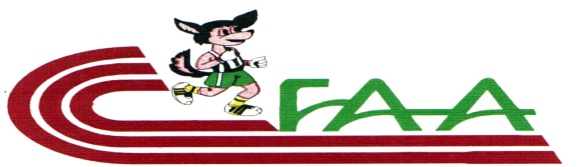 FEDERATION ALGERIENNE D’ATHLETISMELigue d’Athlétisme de Béjaia Championnat National Inter Clubs «MOULAY Bachir»Béjaïa les 27 &28 Avril 2018 - Stade d’Athlétisme-Souk El TénineL.A.BéjaïaN°SexeCatégories d’âgeAnnées de Naissance01FillesU18  2° AnnéeU20Espoirs20011999-20001997-199802GarçonsU20Espoirs1999-20001997-199801Une (01) Course et Un (01) Concours.02Ou Deux (02) Concours03Ou Deux  (02) Courses (mais pas deux (02) Courses de demi-fond le même Jour)..FEDERATION ALGERIENNE D’ATHLETISMELigue d’Athlétisme de BéjaïaChampionnat National Inter Clubs «MOULAY Bachir»Béjaïa les 27 & 28 Avril  2018 - Stade d’Athlétisme de Souk El TénineL.A.BFeuille D’ENGAGEMENT DAMESClub :Club :Wilaya :Wilaya :Wilaya :C.W :C.W :EpreuvesNomPrénomD.NPerfCote12 Meilleures Cotes100m200m400m800m1500m3000m100m Haies400m HaiesMarcheLongueurT-SautHauteurPerchePoidsDisqueJavelotMarteauRelaisRelaisRelaisRelaisRemplaçantesRemplaçantesRemplaçantesRemplaçantesRemplaçantesRemplaçantesRemplaçantesGroupesNomPrénomD.NCoursesSautsLancers.FEDERATION ALGERIENNE D’ATHLETISMELigue d’Athlétisme de Bejaia Championnat National Inter Clubs «MOULAY Bachir»Béjaïa les 27 & 28 Avril  2018 - Stade d’Athlétisme de Souk El TénineL.A.BFeuille D’ENGAGEMENT HOMMESClub :Club :Club :Wilaya :Wilaya :Wilaya :C.W :C.W :EpreuvesEpreuvesNomPrénomD.NPerfCote13 Meilleures Cotes100m100m200m200m400m400m800m800m1500m1500m5000m5000m110m Haies110m Haies400m Haies400m HaiesMarcheMarcheLongueurLongueurT-SautT-SautHauteurHauteurPerchePerchePoidsPoidsDisqueDisqueJavelotJavelotMarteauMarteauRelais1Relais2Relais3Relais4RemplaçantsRemplaçantsRemplaçantsRemplaçantsRemplaçantsRemplaçantsRemplaçantsRemplaçantsGroupesGroupesNomsPrénomsD.NCoursesCoursesSautsSautsLancersLancers.FEDERATION ALGERIENNE D’ATHLETISMELigue d’Athlétisme de Béjaia Championnat National Inter Clubs «MOULAY Bachir»Béjaïa les 27 &28 Avril 2018 - Stade d’Athlétisme-Souk El TénineL.A.BéjaïaVendredi 27 Avril 2017Vendredi 27 Avril 2017Vendredi 27 Avril 2017MatinMatinMatinHoraireEpreuvesCatégories08:3010000m MarcheHommes08:35MarteauDames09:00HauteurDames09:10Triple SautHommes09:30100m HaiesDames09:50110m HaiesHommes10:00DisqueHommes10:10400mDames10:20HauteurHommes 10:25Triple SautDames10:30400mHommesAprès-midiAprès-midiAprès-midi16:00JavelotHommes16:05LongueurHommes16:10400m HaiesDames16:15PoidsDames16:30400m HaiesHommes16:50200mDames17:10200mHommes17:20JavelotDames17:35LongueurDames17 :40800m Dames 17:45PoidsHommes17:55800mHommes 18:103000mDames18:305000 mHommesSamedi 28 Avril 2018Samedi 28 Avril 2018Samedi 28 Avril 201808:30MarteauHommes 08:355000m MarcheDames08:40PercheDames09:10100mDames09:30100mHommes09:501500mDames09:55DisqueDames10:101500mHommes10:20PercheHommes10:304X400mMixte11:30Cérémonie   Protocolaire    DamesCérémonie   Protocolaire    Dames11:45  Cérémonie   Protocolaire    Hommes  Cérémonie   Protocolaire    HommesPremier appel 30 mn avant le début de l’épreuve.Dernier appel - Courses : 15mn avant le début de l’épreuve (accès au terrain).- Concours : 20mn avant le début de l’épreuve (accès au terrain). - Perche : 30mn avant le début de l’épreuve (accès au terrain)